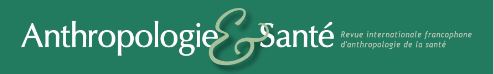 Nous, soussigné·es (Indiquer ici les noms des co-auteur·e·s de l’article) : ………………………………………………………………………Co-auteur·es de l’article intitulé (Indiquer ici le titre de l’article) ……………………………………………………………………..Attestons sur l’honneur que l’article que nous soumettons pour publication à la revue Anthropologie & Santé n’a pas été :Publié dans une autre revue ou un ouvrage collectif,Simultanément soumis dans une autre revue,Déjà accepté pour publication dans une autre revue ou un ouvrage collectif.Afin d’assurer les échanges avec la revue, nous désignons …………………………………… comme premier·e auteur·e ou auteur·e correspondant·e, à charge pour lui/elle de communiquer à ses co-auteur·es les évaluations, demandes de corrections et décisions rendues au cours du processsus éditorial.Conformément aux instructions aux auteur·e·s de la revue, notre article (merci de cocher les cases, une fois ces éléments vérifiés) : Comporte un résumé de maximum 1 000 signes (espaces compris), Cinq mots clés (dont l’un précise l’aire géographique), Respecte le nombre de signes (entre 30 000 et 60 000 signes) Est accompagné d’une version anonymisée (texte, bibliographie et méta-données du fichier) Est accompagné de documents annexes (images, photographies, etc.) pour lesquels nous disposons des droits nécessaires à l’utilisation, si concerné.Date :							Signatures des tou·tes les auteur·es 